АКТобщественной проверкипо обращениям жителей города, в рамках проведения системного и комплексного общественного контроля, проведен контроль муниципальных аптечных пунктов на наличие ртутных градусников и их ценовую доступностьСроки проведения общественного контроля:  17 – 18 июня 2020 года.Основания для проведения общественного контроля: по обращениям жителей.Форма общественного контроля:  общественный мониторинг Место осуществления общественного мониторинга:  г.о. КоролевПредмет мониторинга:  - наличие ртутных градусников и их ценовая доступность.Состав группы общественного контроля: члены комиссии «по качеству жизни граждан, социальной политике, трудовым отношениям, экологии, природопользованию и сохранению лесов» Общественной палаты г.о. Королев.Кошкина Любовь Владимировна, председатель комиссии.Сильянова Тамара Александровна, член комиссии.Белова Ольга Юрьевна, консультант-эксперт комиссии.Общественная палата г.о.Королев по обращениям граждан проинспектировала аптечный пункт «Народная аптека», расположенный по адресу ул. Пионерская, д.№30, к.9 на наличие ртутных градусников и их ценовую доступность. Проверка показала: в данном аптечном пункте в наличии был ртутный термометр по цене 210 руб. за шт. Также можно было приобрести электронный термометр по цене 390 руб. за шт. 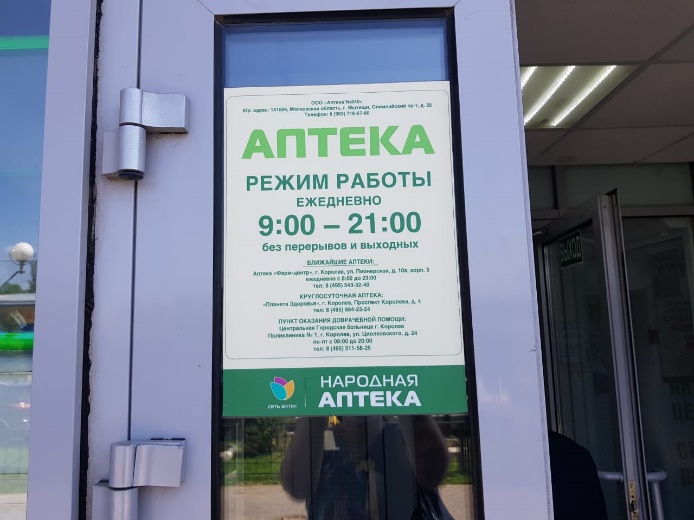 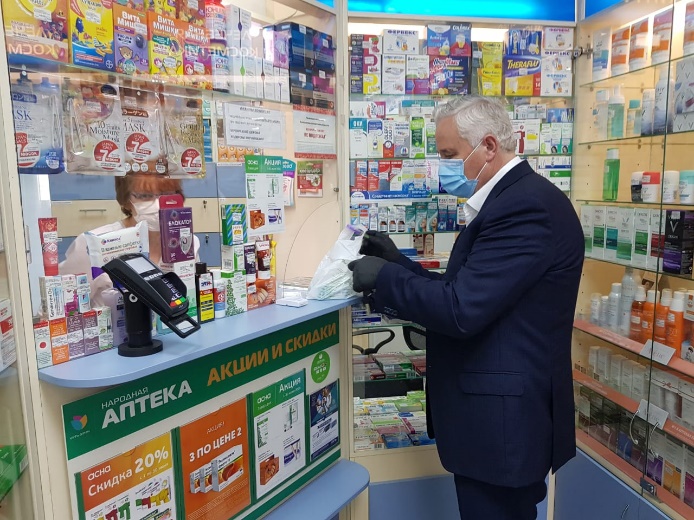 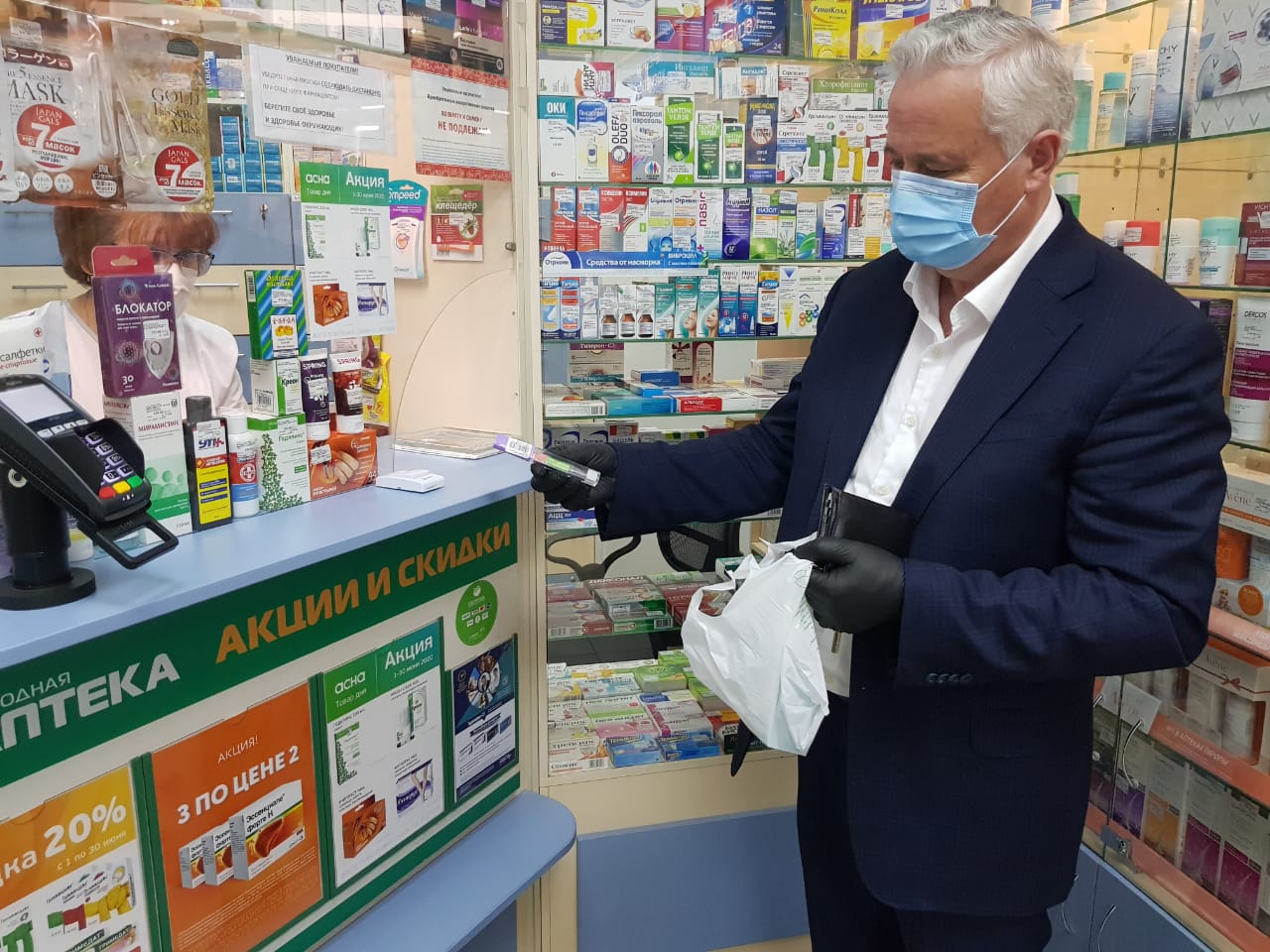 «УТВЕРЖДЕНО»Решением Совета Общественной палаты г.о. Королев Московской областиПредседатель комиссии «по качеству жизни населения, социальной политике,…» Общественной палаты г.о. Королев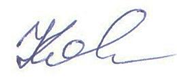 Л.В. Кошкина